LưuÝ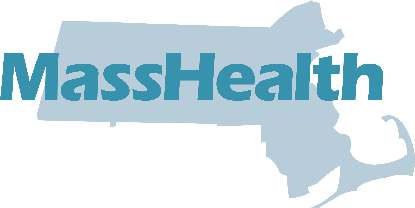 Những thay đổi trong Cẩm Nang Hướng Dẫn Ghi Danh MassHealthKhu vực có dịch vụMassHealth sẽ cung cấp các khu vực có dịch vụ mới sau đây bắt đầu từ ngày 1 tháng 1 năm 2024:Đã kết thúc khu vực có dịch vụChương trình bảo hiểm y tế sau đây sẽ không còn được cung cấp trong khu vực có dịch vụ sau đây bắt đầu từ ngày 1 tháng 1 năm 2024:Cách tìm khu vực có dịch vụ của quý vịTra cứu thị trấn của quý vị ở phần cuối của Cẩm Nang Hướng Dẫn Ghi Danh để tìm khu vực có dịch vụ cho quý vị (Trang 38 đến 44).Thay đổi về Bệnh việnFallon 365 Care sẽ không còn bao gồm trong Bệnh viện Harrington bắt đầu từ ngày 1 tháng 1 năm 2024. Trong trường hợp khẩn cấp, quý vị có thể đến bất kỳ bệnh viện nào. Quý vị không cần lo ngại về vấn đề cần có chương trình bảo hiểm y tế nào.Tất cả các thông tin khác trong cẩm nang này đều được cập nhật.Nếu quý vị muốn tìm hiểu thêm về các chương trình bảo hiểm y tế và các lựa chọn, quý vị có thể:Truy cập www.MassHealthChoices.com; hoặcGọi Dịch vụ Chăm sóc Khách hàng của MassHealth theo số (800) 841-2900, TDD/TTY: 711. 
Dịch vụ Chăm sóc Khách hàng của MassHealth làm việc từ Thứ Hai – Thứ Sáu, 8 giờ sáng đến 5 giờ chiều. EG-I-1123WellSense Health PlanSẽ ở trong khu vực có dịch vụ sauWellSense Community AllianceOak BluffsWellSense Boston Children’s ACOAthol Gloucester Greenfield PittsfieldEast Boston Neighborhood Health WellSense AllianceLynnWellSense Health PlanSẽ không còn ở trong khu vực có dịch vụ sauWellSense Care AllianceWareham